Maine Ground and Surface Waters Clean-up and Response Fund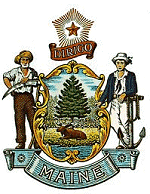                                            Instructions and Application For a discharge from an                                      Aboveground Oil Storage Facility                                                             Office of the State Fire Marshal                                                    45 Commerce Dr. Ste 1 – SHS 52                                                             Augusta, Maine 04333-0052                                                    (207) 626-3880 Telephone, (207) 287-6251 Fax                                                                          https://www.maine.gov/dps/fmo/homeIntroductionClean water is a precious commodity.  It is critical that oil spills (discharges) are cleaned up as soon as possible to limit the damage they may cause to our water supply.  The owner of an oil tank(s), including home heating oil tank(s) (referred to as a facility), is responsible for notifying Maine Department of Environmental Protection (DEP) at (800) 482-0777 as soon as possible after a spill (any discharge including leaks, overfills, etc.) occurs or is discovered.  Maine Ground and Surface Water Clean-up and Response Fund was established as an insurance program to help tank owners pay the costs of the clean-up and third-party damage claims.  (38 M.R.S. § 568-A)The owner, operator or resident may submit an application to the State Fire Marshal who will determine eligibility for coverage by the Fund and the assignment of deductibles to be paid by you.  DEP will send an invoice to you showing the deductible amount the you must pay.  DEP may allow you to pay in installments.  DEP may waive deductible payments for a discharge at an applicant’s personal residence when the applicant documents an inability to pay the deductibles. DEP may waive a standard deductible for aboveground tanks regulated by the Maine Fuel Board with less than 300 gallons of storage capacity upon submission of documentation of a passing ultrasonic thickness test of the tank conducted within 12 months prior to the discharge.  Fund coverage is conditioned on the applicant paying the deductibles unless the applicant qualifies for a waiver.  The applicant may appeal the decision of the State Fire Marshal regarding eligibility for coverage or assignment of deductibles.  Payment of deductibles may be postponed until appeals are finally resolved.  The Commissioner of DEP may initiate legal action for collection of deductibles or may initiate legal action for collection of all clean-up costs if an applicant fails to pay the deductibles assigned.  This Fund does not cover spills from shipping containers (including 55-gallon drums) or from transport vehicle tanks.  There is a similar program that covers spills from underground oil storage facilities. See 38 M.R.S. § 568-A for the statute describing Fund coverage requirements.  See 38 M.R.S. § 562-A for the statutory definitions of relevant terms. InstructionsThe applicant must complete the application legibly and must answer all the questions completely and to the best of the applicant’s knowledge.  Please submit photographs and other documents and information that will help the State Fire Marshal make their decision and use additional paper if there is not enough room on the form to fully answer a question.  You must submit the completed application to the State Fire Marshal’s Office at the address below.  State Fire Marshal’s Office46 Commerce Dr. Ste 1, SHS 52Augusta, Maine 04333-0052Email: An application is not eligible for coverage if the application is received by the Office of the State Fire Marshal more than 180 days from the date the discharge was reported.  The State Fire Marshal may waive the 180-day filing deadline when DEP confirms the applicant has cooperated in the clean-up in a manner that satisfies the Commissioner of DEP and justifies waiving the filing deadline.    The State Fire Marshal will determine if the application is eligible for coverage by the Fund and what deductibles will be applied.  The State Fire Marshal will prepare a Fire Marshal’s Order showing the determination of eligibility, the finding of facts and the assignment of deductibles.  The State Fire Marshal will send the Fire Marshal’s Order to you via certified mail and first-class mail and to DEP.  DEP will determine what eligible clean-up costs and third-party damage claims will be covered by the Fund and will prepare an invoice for the amount you must pay.  DEP will mail the invoice directly to the you.  There will be a delay between when you receive the Fire Marshal’s Order and the invoice from DEP.Fund coverage for an aboveground oil storage facility is limited to $750,000 for eligible clean-up costs and third-party damage claims per occurrence.  Fund coverage is limited to $2,000,000 aggregate per facility owner per calendar year.  Coverage by the Fund is conditioned upon payment of the assigned deductibles within 180 days of receipt of an invoice from DEP or within 180 days of a decision of the Review Board or an appellate court, whichever is later.  Pursuant to 38 M.R.S. § 568-A(2-B), if the deductibles are not paid by the applicant, the Commissioner of DEP may seek reimbursement from the applicant or any other responsible party for all costs that were incurred by the State for the clean-up of the discharge for which coverage was sought.  The Commissioner of DEP may initiate court action or place liens on property to recover such costs.Questions pertaining to the DEP’s role regarding Fund coverage and payment of deductibles call: Department of Environmental Protection Main Line at 207-287-7688 - ask for the supervisor of Collections, Claims, and Recovery Section.A Fire Marshal’s Order may be appealed to the Review Board (38 M.R.S. § 568-B(2-C) and the Board rules, Chapter 3).  Information on filing an appeal of the Fire Marshal’s Order is included with the Fire Marshal’s Order.                             DEDUCTIBLESStandard Deductibles:Less than 1,320 gallons		$500                            1,320 to 50,000 gallons		$2,50050,001 to 250,000 gallons		$5,000                         250,001 to 500,000 gallons		$10,000500,001 to 1,000,000 gallon            $25,000                       1,000,001 to 1,500,000 gallons	               $40,000Greater than 1,500,000 gallons	$62,500Conditional Deductibles—Aboveground tanks subject to jurisdiction of State Fire Marshala Failure to obtain a construction permit from the Office of the State 	Fire Marshal, when required under Title 25,   chapter 318 and 16-219 CMR, chapter 34 or under prior applicable law					$5,000b Failure to design and install piping in accordance with 38 M.R.S. § 570-K and rules adopted by DEP		$5,000c Failure to comply with an existing consent decree, court order, or outstanding statement of deficiency		$5,000d Failure to implement a certified Spill Prevention Control and Countermeasures (SPCC) plan when required			$5,000e Failure to install any required spill control features								$5,000f Failure to install any required overfill equipment								$5,000g Use of a tank not approved for aboveground use								$5,000h Failure to report a discharge at the facility 				      					$10,000Conditional Deductibles—Aboveground tanks subject to jurisdiction of Maine Fuel Board	a Failure to install the facility in accordance with rules adopted by the Maine Fuel Board and in effect at the time of   installation												$150 b Failure to comply with the rules of the Maine Fuel Board							$250c Failure to make a good faith effort to properly maintain the facility						$250d Failure to notify DEP of a spill										$500 DisclaimerThis document is intended to be a summary of information related to Fund coverage for discharges from aboveground oil storage facilities to help owners of facilities that have suffered a discharge understand the Fund.  This document is not a statute or rule and it does not have the force of law.  This document does not create or affect any legal right of any individual, all of which are determined by the applicable statutes and rules. Applicant’s Signature SectionBy signing this application, the applicant:Certifies that they own/operate the facility or owned/operated the facility at the time of the discharge.Certifies that the information contained in this application is accurate.Agrees to pay the deductible amounts assigned,Agrees to permit access to all properties and buildings under the control of the applicant for the purpose of conducting inspections and reviewing records relative to this application,Acknowledges that they understand that falsification of information on this application shall constitute grounds for denial, and that pursuant to 38 M.R.S. § 349 and/or 17-A M.R.S. § 453, falsification of information contained on this document may be punishable by fines, imprisonment, or both.Acknowledges that they understand that coverage by the Fund is conditioned upon payment of the assigned deductibles within 180 days of receipt of an invoice from DEP or within 180 days of a decision of the Fund Insurance Review Board or an appellate court upholding the assigned deductibles, whichever is later.  Pursuant to 38 M.R.S. § 568-A(2-B), the DEP may seek reimbursement from the applicant or any other responsible party for all costs that were incurred by the State for the removal, abatement, and remediation of the discharge for which coverage was sought if the deductibles are not paid by the applicant by the date set forth above.  The DEP may initiate court actions or place liens on property to recover such costs. __________________                          ____________________                                          ____________     Applicant 1                                                Applicant 1                                                       Date Signed     Print Name                                                  Signature__________________                         _______________________                                      ______________      Applicant 2                                            Applicant 2                                                          Date Signed     Print Name                                               Signature  Legal authority to sign for the applicant, if the signature is different from name of the applicant:	Officer of Corporation, Business, Trust, Organization, Agency, Entity, etc.Legal Counsel or Power of AttorneyExecutor of EstateSpecify Other Legal Authority and Submit Documentation of Legal Authority with this Application:Use “Applicant Name 2” and “Applicant Signature 2” if more than one person is applying.The Owner, Operator or Resident signature as Applicant is required for this application to be eligible for coverage by the Fund. (38 M.R.S. § 568-A(1)(A)(2)) DEP Use:      DEP Spill Number:                   DEP Responder:                      Responder Telephone:                   Responder Email:                 Applicant Information (must be owner/landlord of facility/residence):                 Applicant Information (must be owner/landlord of facility/residence):                 Applicant Information (must be owner/landlord of facility/residence):                 Applicant Information (must be owner/landlord of facility/residence):                 Applicant Information (must be owner/landlord of facility/residence):                 Applicant Information (must be owner/landlord of facility/residence):                 Applicant Information (must be owner/landlord of facility/residence):                 Applicant Information (must be owner/landlord of facility/residence):                 Applicant Information (must be owner/landlord of facility/residence):                 Applicant Information (must be owner/landlord of facility/residence):Mr.     Mrs.    Ms.Mr.& Mrs.     Mr. & Mr.Mrs. & Mrs.     Mx (Non-Binary) Prefer not to sayIndividual or Estate of        First Name:                                Middle Initial:                                       Last Name:1.                                                  2.Individual or Estate of        First Name:                                Middle Initial:                                       Last Name:1.                                                  2.Individual or Estate of        First Name:                                Middle Initial:                                       Last Name:1.                                                  2.Individual or Estate of        First Name:                                Middle Initial:                                       Last Name:1.                                                  2.Individual or Estate of        First Name:                                Middle Initial:                                       Last Name:1.                                                  2.Individual or Estate of        First Name:                                Middle Initial:                                       Last Name:1.                                                  2.Individual or Estate of        First Name:                                Middle Initial:                                       Last Name:1.                                                  2.Individual or Estate of        First Name:                                Middle Initial:                                       Last Name:1.                                                  2.Individual or Estate of        First Name:                                Middle Initial:                                       Last Name:1.                                                  2.Mr.     Mrs.    Ms.Mr.& Mrs.     Mr. & Mr.Mrs. & Mrs.     Mx (Non-Binary) Prefer not to sayBusiness, Corporation, Facility, Trust, Organization, Entity Name:   No Facility/Residence Name:                                            Attn:                                                        Title:               Business, Corporation, Facility, Trust, Organization, Entity Name:   No Facility/Residence Name:                                            Attn:                                                        Title:               Business, Corporation, Facility, Trust, Organization, Entity Name:   No Facility/Residence Name:                                            Attn:                                                        Title:               Business, Corporation, Facility, Trust, Organization, Entity Name:   No Facility/Residence Name:                                            Attn:                                                        Title:               Business, Corporation, Facility, Trust, Organization, Entity Name:   No Facility/Residence Name:                                            Attn:                                                        Title:               Business, Corporation, Facility, Trust, Organization, Entity Name:   No Facility/Residence Name:                                            Attn:                                                        Title:               Business, Corporation, Facility, Trust, Organization, Entity Name:   No Facility/Residence Name:                                            Attn:                                                        Title:               Business, Corporation, Facility, Trust, Organization, Entity Name:   No Facility/Residence Name:                                            Attn:                                                        Title:               Business, Corporation, Facility, Trust, Organization, Entity Name:   No Facility/Residence Name:                                            Attn:                                                        Title:               Mailing Address:Mailing Address:Mailing Address:Mailing Address:City:City:City:City:State/Zip/County:State/Zip/County:Telephone Number:Telephone Number:Cell Number:Cell Number:Cell Number:Cell Number:Email Address:Email Address:Email Address:Email Address:                    FACILITY INFORMATION                    FACILITY INFORMATION                    FACILITY INFORMATION                    FACILITY INFORMATION                    FACILITY INFORMATION                    FACILITY INFORMATION                    FACILITY INFORMATION                    FACILITY INFORMATION                    FACILITY INFORMATION                    FACILITY INFORMATIONFacility Mailing Address:Facility Mailing Address:Facility Mailing Address:Facility Mailing Address:City/Town:  City/Town:  City/Town:  City/Town:  State:Zip/County:Facility Physical Address:                  Facility Physical Address:                  Facility Physical Address:                  Facility Physical Address:                  City/Town:  City/Town:  City/Town:  City/Town:  State:Zip/County:Contact Person:Contact Person:Contact Person:Contact Person:Contact Telephone #Contact Telephone #Contact Telephone #Contact Telephone #Contact Email:Contact Email:Type of Facility/Residence:Single Family Dwelling     Other- Specify:Type of Facility/Residence:Single Family Dwelling     Other- Specify:Type of Facility/Residence:Single Family Dwelling     Other- Specify:Type of Facility/Residence:Single Family Dwelling     Other- Specify:Type of Facility/Residence:Single Family Dwelling     Other- Specify:Facility Telephone Number:          Facility Telephone Number:          Facility Telephone Number:          Facility Telephone Number:          Facility Telephone Number:          Owner/Landlord of the Facility/Residence:Owner/Landlord of the Facility/Residence:Owner/Landlord of the Facility/Residence:Operator/Tenant of the Facility/Residence:Operator/Tenant of the Facility/Residence:Operator/Tenant of the Facility/Residence:Operator/Tenant of the Facility/Residence:Date tank was installed:       Date is ApproximateDate tank was installed:       Date is ApproximateDate tank was installed:       Date is ApproximateUse of Tank:Supply     Tank is connected to a heating system, generator, fire pump or other equipment.Storage    Tanks for dispensing into vehicles, boats and marine vessels, aircraft, and other equipment, portable containers, and                     bulk storage for future distributionUse of Tank:Supply     Tank is connected to a heating system, generator, fire pump or other equipment.Storage    Tanks for dispensing into vehicles, boats and marine vessels, aircraft, and other equipment, portable containers, and                     bulk storage for future distributionUse of Tank:Supply     Tank is connected to a heating system, generator, fire pump or other equipment.Storage    Tanks for dispensing into vehicles, boats and marine vessels, aircraft, and other equipment, portable containers, and                     bulk storage for future distributionUse of Tank:Supply     Tank is connected to a heating system, generator, fire pump or other equipment.Storage    Tanks for dispensing into vehicles, boats and marine vessels, aircraft, and other equipment, portable containers, and                     bulk storage for future distributionUse of Tank:Supply     Tank is connected to a heating system, generator, fire pump or other equipment.Storage    Tanks for dispensing into vehicles, boats and marine vessels, aircraft, and other equipment, portable containers, and                     bulk storage for future distributionUse of Tank:Supply     Tank is connected to a heating system, generator, fire pump or other equipment.Storage    Tanks for dispensing into vehicles, boats and marine vessels, aircraft, and other equipment, portable containers, and                     bulk storage for future distributionUse of Tank:Supply     Tank is connected to a heating system, generator, fire pump or other equipment.Storage    Tanks for dispensing into vehicles, boats and marine vessels, aircraft, and other equipment, portable containers, and                     bulk storage for future distributionUse of Tank:Supply     Tank is connected to a heating system, generator, fire pump or other equipment.Storage    Tanks for dispensing into vehicles, boats and marine vessels, aircraft, and other equipment, portable containers, and                     bulk storage for future distributionUse of Tank:Supply     Tank is connected to a heating system, generator, fire pump or other equipment.Storage    Tanks for dispensing into vehicles, boats and marine vessels, aircraft, and other equipment, portable containers, and                     bulk storage for future distributionUse of Tank:Supply     Tank is connected to a heating system, generator, fire pump or other equipment.Storage    Tanks for dispensing into vehicles, boats and marine vessels, aircraft, and other equipment, portable containers, and                     bulk storage for future distributionTotal Aboveground Oil Storage Capacity owned by the Facility/Residence Owner: Total Aboveground Oil Storage Capacity owned by the Facility/Residence Owner: Total Aboveground Oil Storage Capacity owned by the Facility/Residence Owner: Total Aboveground Oil Storage Capacity owned by the Facility/Residence Owner: Total Aboveground Oil Storage Capacity owned by the Facility/Residence Owner: Total Aboveground Oil Storage Capacity owned by the Facility/Residence Owner: Total Aboveground Oil Storage Capacity owned by the Facility/Residence Owner: Total Aboveground Oil Storage Capacity owned by the Facility/Residence Owner: Total Aboveground Oil Storage Capacity owned by the Facility/Residence Owner: Total Aboveground Oil Storage Capacity owned by the Facility/Residence Owner: The tank(s)involved in the discharge is/are the only tank(s) the facility/residence owner owns in Maine                    _________ US Gal.   Capacity of tank(s) involved in this discharge  Facility/Residence owner owns other tanks in Maine in addition to the tank(s) involved in the dischargeThe tank(s)involved in the discharge is/are the only tank(s) the facility/residence owner owns in Maine                    _________ US Gal.   Capacity of tank(s) involved in this discharge  Facility/Residence owner owns other tanks in Maine in addition to the tank(s) involved in the dischargeThe tank(s)involved in the discharge is/are the only tank(s) the facility/residence owner owns in Maine                    _________ US Gal.   Capacity of tank(s) involved in this discharge  Facility/Residence owner owns other tanks in Maine in addition to the tank(s) involved in the dischargeThe tank(s)involved in the discharge is/are the only tank(s) the facility/residence owner owns in Maine                    _________ US Gal.   Capacity of tank(s) involved in this discharge  Facility/Residence owner owns other tanks in Maine in addition to the tank(s) involved in the dischargeThe tank(s)involved in the discharge is/are the only tank(s) the facility/residence owner owns in Maine                    _________ US Gal.   Capacity of tank(s) involved in this discharge  Facility/Residence owner owns other tanks in Maine in addition to the tank(s) involved in the dischargeThe tank(s)involved in the discharge is/are the only tank(s) the facility/residence owner owns in Maine                    _________ US Gal.   Capacity of tank(s) involved in this discharge  Facility/Residence owner owns other tanks in Maine in addition to the tank(s) involved in the dischargeThe tank(s)involved in the discharge is/are the only tank(s) the facility/residence owner owns in Maine                    _________ US Gal.   Capacity of tank(s) involved in this discharge  Facility/Residence owner owns other tanks in Maine in addition to the tank(s) involved in the dischargeThe tank(s)involved in the discharge is/are the only tank(s) the facility/residence owner owns in Maine                    _________ US Gal.   Capacity of tank(s) involved in this discharge  Facility/Residence owner owns other tanks in Maine in addition to the tank(s) involved in the dischargeThe tank(s)involved in the discharge is/are the only tank(s) the facility/residence owner owns in Maine                    _________ US Gal.   Capacity of tank(s) involved in this discharge  Facility/Residence owner owns other tanks in Maine in addition to the tank(s) involved in the dischargeThe tank(s)involved in the discharge is/are the only tank(s) the facility/residence owner owns in Maine                    _________ US Gal.   Capacity of tank(s) involved in this discharge  Facility/Residence owner owns other tanks in Maine in addition to the tank(s) involved in the dischargeLocation of Tank:Outdoors:Was there a housing to protect the filter?  Yes  No - Was there a sleeve to protect the piping?  Yes  No Indoors:Do the fill & vent pipes terminate outside the building?  Yes No - Is the tank more than 5 feet from an oil burner? Yes No Location of Tank:Outdoors:Was there a housing to protect the filter?  Yes  No - Was there a sleeve to protect the piping?  Yes  No Indoors:Do the fill & vent pipes terminate outside the building?  Yes No - Is the tank more than 5 feet from an oil burner? Yes No Location of Tank:Outdoors:Was there a housing to protect the filter?  Yes  No - Was there a sleeve to protect the piping?  Yes  No Indoors:Do the fill & vent pipes terminate outside the building?  Yes No - Is the tank more than 5 feet from an oil burner? Yes No Location of Tank:Outdoors:Was there a housing to protect the filter?  Yes  No - Was there a sleeve to protect the piping?  Yes  No Indoors:Do the fill & vent pipes terminate outside the building?  Yes No - Is the tank more than 5 feet from an oil burner? Yes No Location of Tank:Outdoors:Was there a housing to protect the filter?  Yes  No - Was there a sleeve to protect the piping?  Yes  No Indoors:Do the fill & vent pipes terminate outside the building?  Yes No - Is the tank more than 5 feet from an oil burner? Yes No Location of Tank:Outdoors:Was there a housing to protect the filter?  Yes  No - Was there a sleeve to protect the piping?  Yes  No Indoors:Do the fill & vent pipes terminate outside the building?  Yes No - Is the tank more than 5 feet from an oil burner? Yes No Location of Tank:Outdoors:Was there a housing to protect the filter?  Yes  No - Was there a sleeve to protect the piping?  Yes  No Indoors:Do the fill & vent pipes terminate outside the building?  Yes No - Is the tank more than 5 feet from an oil burner? Yes No Location of Tank:Outdoors:Was there a housing to protect the filter?  Yes  No - Was there a sleeve to protect the piping?  Yes  No Indoors:Do the fill & vent pipes terminate outside the building?  Yes No - Is the tank more than 5 feet from an oil burner? Yes No Location of Tank:Outdoors:Was there a housing to protect the filter?  Yes  No - Was there a sleeve to protect the piping?  Yes  No Indoors:Do the fill & vent pipes terminate outside the building?  Yes No - Is the tank more than 5 feet from an oil burner? Yes No Location of Tank:Outdoors:Was there a housing to protect the filter?  Yes  No - Was there a sleeve to protect the piping?  Yes  No Indoors:Do the fill & vent pipes terminate outside the building?  Yes No - Is the tank more than 5 feet from an oil burner? Yes No Discharge/Claim Information:Discharge/Claim Information:Discharge/Claim Information:Discharge/Claim Information:Discharge/Claim Information:Discharge/Claim Information:Discharge/Claim Information:Discharge/Claim Information:Discharge/Claim Information:Discharge/Claim Information:Date Discharge Occurred or Was Discovered: Date Discharge Was Reported to DEP:  Same Day as Discharge Occurred or Was DiscoveredDescribe How the Discharge Occurred:Date Discharge Occurred or Was Discovered: Date Discharge Was Reported to DEP:  Same Day as Discharge Occurred or Was DiscoveredDescribe How the Discharge Occurred:Date Discharge Occurred or Was Discovered: Date Discharge Was Reported to DEP:  Same Day as Discharge Occurred or Was DiscoveredDescribe How the Discharge Occurred:Date Discharge Occurred or Was Discovered: Date Discharge Was Reported to DEP:  Same Day as Discharge Occurred or Was DiscoveredDescribe How the Discharge Occurred:Date Discharge Occurred or Was Discovered: Date Discharge Was Reported to DEP:  Same Day as Discharge Occurred or Was DiscoveredDescribe How the Discharge Occurred:Date Discharge Occurred or Was Discovered: Date Discharge Was Reported to DEP:  Same Day as Discharge Occurred or Was DiscoveredDescribe How the Discharge Occurred:Product Stored: Av Gas         Jet Fuel      Diesel Fuel    Gasoline (Any Grade)   #2 Fuel     Kerosene    Waste Oil       Specify other:  Product Stored: Av Gas         Jet Fuel      Diesel Fuel    Gasoline (Any Grade)   #2 Fuel     Kerosene    Waste Oil       Specify other:  Product Stored: Av Gas         Jet Fuel      Diesel Fuel    Gasoline (Any Grade)   #2 Fuel     Kerosene    Waste Oil       Specify other:  Product Stored: Av Gas         Jet Fuel      Diesel Fuel    Gasoline (Any Grade)   #2 Fuel     Kerosene    Waste Oil       Specify other:    DEP Responder – Check box to confirm you filled out form.  Extra Comments:  DEP Responder – Check box to confirm you filled out form.  Extra Comments:  DEP Responder – Check box to confirm you filled out form.  Extra Comments:  DEP Responder – Check box to confirm you filled out form.  Extra Comments:  DEP Responder – Check box to confirm you filled out form.  Extra Comments:  DEP Responder – Check box to confirm you filled out form.  Extra Comments:  DEP Responder – Check box to confirm you filled out form.  Extra Comments:  DEP Responder – Check box to confirm you filled out form.  Extra Comments:  DEP Responder – Check box to confirm you filled out form.  Extra Comments:  DEP Responder – Check box to confirm you filled out form.  Extra Comments:Is there an outstanding statement of deficiencies, Notice of Violation, Court Decree or Court Order regarding violations of statutes, rules, codes or standards at the facility? Yes  No    If “Yes”, explain: Is there an outstanding statement of deficiencies, Notice of Violation, Court Decree or Court Order regarding violations of statutes, rules, codes or standards at the facility? Yes  No    If “Yes”, explain: Is there an outstanding statement of deficiencies, Notice of Violation, Court Decree or Court Order regarding violations of statutes, rules, codes or standards at the facility? Yes  No    If “Yes”, explain: Is there an outstanding statement of deficiencies, Notice of Violation, Court Decree or Court Order regarding violations of statutes, rules, codes or standards at the facility? Yes  No    If “Yes”, explain: Is there an outstanding statement of deficiencies, Notice of Violation, Court Decree or Court Order regarding violations of statutes, rules, codes or standards at the facility? Yes  No    If “Yes”, explain: Is there an outstanding statement of deficiencies, Notice of Violation, Court Decree or Court Order regarding violations of statutes, rules, codes or standards at the facility? Yes  No    If “Yes”, explain: Is there an outstanding statement of deficiencies, Notice of Violation, Court Decree or Court Order regarding violations of statutes, rules, codes or standards at the facility? Yes  No    If “Yes”, explain: Is there an outstanding statement of deficiencies, Notice of Violation, Court Decree or Court Order regarding violations of statutes, rules, codes or standards at the facility? Yes  No    If “Yes”, explain: Is there an outstanding statement of deficiencies, Notice of Violation, Court Decree or Court Order regarding violations of statutes, rules, codes or standards at the facility? Yes  No    If “Yes”, explain: Is there an outstanding statement of deficiencies, Notice of Violation, Court Decree or Court Order regarding violations of statutes, rules, codes or standards at the facility? Yes  No    If “Yes”, explain: Facility/Residence Information:Was the tank approved for use as an aboveground oil storage tank? Yes  No - If yes Permit Number: Facility/Residence Information:Was the tank approved for use as an aboveground oil storage tank? Yes  No - If yes Permit Number: Facility/Residence Information:Was the tank approved for use as an aboveground oil storage tank? Yes  No - If yes Permit Number: Facility/Residence Information:Was the tank approved for use as an aboveground oil storage tank? Yes  No - If yes Permit Number: Facility/Residence Information:Was the tank approved for use as an aboveground oil storage tank? Yes  No - If yes Permit Number: Facility/Residence Information:Was the tank approved for use as an aboveground oil storage tank? Yes  No - If yes Permit Number: Facility/Residence Information:Was the tank approved for use as an aboveground oil storage tank? Yes  No - If yes Permit Number: Facility/Residence Information:Was the tank approved for use as an aboveground oil storage tank? Yes  No - If yes Permit Number: Facility/Residence Information:Was the tank approved for use as an aboveground oil storage tank? Yes  No - If yes Permit Number: Facility/Residence Information:Was the tank approved for use as an aboveground oil storage tank? Yes  No - If yes Permit Number: 